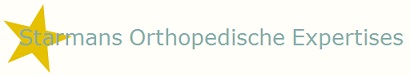 Aanmeldingsformulier medische expertiseVerwijzerNaam:      Functie:       Namens verzekeraar/bedrijf:      Contactpersoon:      Adres:      Telefoonnummer:      E-mailadres:      ClientNaam:      Geboortedatum:      Adres: 	     Telefoonnummer:      E-mailadres:      BSN-nr.:      Beroep:      FactuurBedrijfsnaam betalende partij:      Geadresseerde voor de factuur:      Adres:		     IBAN-nr.:       Informatie en vraagstelling